היום בשבוע בו מתחילים סבב תעניותאֵין גּוֹזְרִין תַּעְנִית עַל הַצִּבּוּר בַּתְּחִלָּה בַּחֲמִישִׁי,
שֶׁלֹּא לְהַפְקִיעַ הַשְּׁעָרִים;
אֶלָּא שָׁלֹשׁ תַּעֲנִיּוֹת הָרִאשׁוֹנוֹת – שֵׁנִי וַחֲמִישִׁי וְשֵׁנִי,
וְשָׁלֹשׁ שְׁנִיּוֹת – חֲמִישִׁי שֵׁנִי וַחֲמִישִׁי.
רַבִּי יוֹסֵי אוֹמֵר:
כְּשֵּׁם שֶׁאֵין הָרִאשׁוֹנוֹת בַּחֲמִישִׁי,
כָּךְ לֹא שְׁנִיּוֹת וְלֹא אַחֲרוֹנוֹת.משימה 1לפניכם חלקי משפטים הקשורים להפקעת השערים. התאימו בין כל משפט מטור ימין, להמשכו בטור שמאל.משימה 2 העתיקו את הטעם המופיע במשנה._______________________________________________________________משימה 3כמה סדרות של תעניות תקנו חכמים? _______________________________כמה תעניות יש בכל אחת מהסדרות?_____________________________________________________________________________________________________________________________________________________________________________________________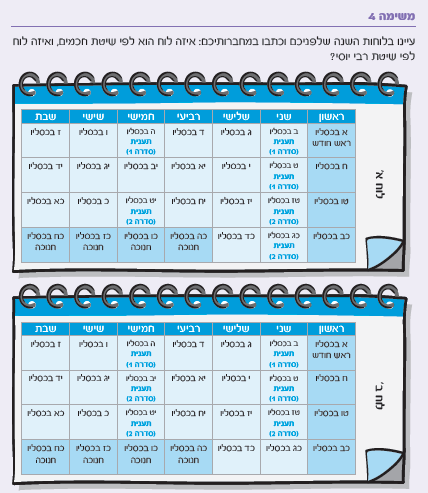 משימה 5במסיבת הסידור איחלה המורה לתלמידיה שכמו שהם התפללו בהתרגשות בסידור החדש, גם בעתיד הם ימשיכו להתפלל כך.כתבו את המשפט של המורה כך שהוא יכלול בו את הביטוי "כשם ש... כך...".______________________________________________________________________________________________________________________________משימה 6מה הקשר בין התקנה של הנהלת בית הספר לתקנה עליה למדנו במשנה?______________________________________________________________________________________________________________________________מי אני?אני משהו שקבעו חז"ל לעשות במקרה של עצירת גשמים. נועדתי לעורר את בני האדם לחזור בתשובה ולהתפלל – אולי בזכות זה נזכה לגשמים בעיתם. מי אני? _______________________________________________________________אני יום בשבוע בו לא מתחילים את סדרת הצומות כי אז אנשים יקנו אוכל גם לסיום הצום וגם לשבת, המוכרים יראו שכמות הקניות עולה ועלולים להעלות מחירים. מי אני?_______________________________________________________________אני יום בשבוע בו אפשר להתחיל את סדרת הצומות כיוון שעד שאנשים יערכו את הקניות לשבת גם המוכרים יספיקו לשמוע שיש צום והקניות המרובות הן לסיום הצום. מי אני?_______________________________________________________________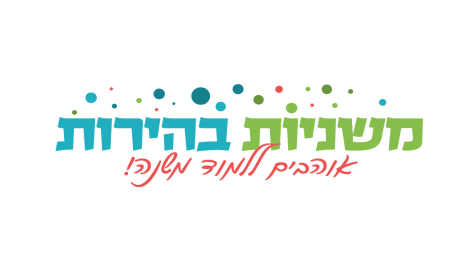 טור ימיןטור שמאללא גוזרים תענית ראשונה ביום חמישיעד יום חמישי כולם ידעו על סדרת הצומותהסוחרים אולי יפקיעו שערים כי יחשבושמא הסוחרים יפקיעו את המחיריםאם יתחילו לצום ביום שנישרעב בא לעולם